Publicado en Madrid el 03/12/2020 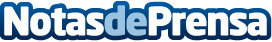 Fast Forward Sessions recomienda 10 sencillos pasos para proteger un negocio en el entorno digital El programa de formación gratuita para pymes y profesionales patrocinado por Vodafone, Fast Forward Sessions, ha recomendado a las empresas cumplir diez sencillos pasos para comenzar a proteger los negocios en el entorno digital, durante una nueva jornada online retransmitida por streaming en el portal https://fastforwardsessions.es/, que ya está a disposición de cualquier interesado en la propia webDatos de contacto:Ramón961104121Nota de prensa publicada en: https://www.notasdeprensa.es/fast-forward-sessions-recomienda-10-sencillos Categorias: Nacional Marketing Hardware Madrid E-Commerce Ciberseguridad http://www.notasdeprensa.es